Morlock und Werst Notare in Karlsruhe-Durlach	Tel: 0721 909 888-0 Telefax: -99Seboldstraße 1 * 76227 Karlsruhe 			Mail: notare@nokadus.deTermin bei Notar	am  um UhrDie gesetzlich vorgeschriebenen Datenschutzhinweise finden Sie unter www.nokadus.de.Ist ein Entwurf gewünscht     Zur Vorbereitung der gewünschten Beurkundung sind von den Vertragsbeteiligten nachfolgende Angaben erforderlich:	CHECKLISTE für eine Gründung einer Gesellschaft mit beschränkter HaftungBitte beachten Sie, dass eine Beurkundung nur stattfinden kann, wenn bei der Beurkundung gültige Lichtbildausweise vorgelegt werden, dies gilt auch wenn Sie persönlich bekannt sind. Durch Inkrafttreten des Geldwäschegesetzes 2020 ist dies zu dokumentieren.Für nachstehend aufgeführten juristischen Personen (Gründer) ist zwingend die beigefügte Anlage zur Identifizierung der wirtschaftlich Berechtigten nach dem Geldwäschegesetz ausgefüllt und unterschrieben zurückzusenden und zum Termin im Original mitzubringen.Sofern Ihnen ein aktueller Auszug aus dem Transparenzregister vorliegt, dürfen Sie diesen gerne beifügen. Ansonsten müssen wir diesen gegen Gebühr elektronisch abrufen. Sind alle Beteiligten der deutschen Sprache mächtig?   Angaben zu den GesellschafternGesellschafter (natürliche Person):Sollte ein Gesellschafter eine juristische Person sein, geht es für diesen unter II. weiter.Gesellschafter (juristische Person):Deren Vertreter (Geschäftsführer/persönlich haftender Gesellschafter):Sofern die Felder für die Gesellschafter nicht ausreichen, bitte auf einer separaten Seite ergänzen!----------------Angaben über die neu zu gründende GesellschaftFirmierung und Unternehmenszweck bitte mit der IHK abklären. Falls bereits ein vorgefertigter Gesellschaftsvertrag besteht, diesen bitte als Word Dokument beifügen. Gegenstand des Unternehmens (ausführlich und detailliert ausfüllen)Das Stammkapital wird in bar übernommen vonWie wird das Stammkapital einbezahlt  Bitte zahlen Sie das Stammkapital erst nach der notariellen Beurkundung des GmbH-Vertrages auf ein Konto der GmbH ein.Das Stammkapital wird durch Sacheinlage erbracht (Gegenstand und Höhe der Einlageleistung nennen) (In diesem Fall ist eine Werthaltigkeitsbescheinigung vom Steuerberater oder Wirtschaftsprüfer vorzulegen)----------------Geschäftsführer der neu zu gründenden Gesellschaft:----------------Prokuristen der neu zu gründenden Gesellschaft:AnlageIdentifizierung der wirtschaftlich Berechtigtennach dem GeldwäschegesetzVor diesem Hintergrund werden Sie gebeten, anhand dieses Fragebogens die Eigentums- und Kontrollstruktur der Gesellschaft offenzulegen und bestimmte Unterlagen zur Verfügung zu stellen:Ergeben sich die Beteiligungsverhältnisse an der Gesellschaft zutreffend aus Gesellschaftsdokumenten (insbesondere Gesellschaftsvertrag oder Gesellschafterliste; Handelsregisterauszüge genügen nicht)?		Jabitte entsprechende(s) Dokument(e) beifügen und ggf. erläutern(bei einer GmbH kann der Notar die aktuelle Gesellschafterliste selbst aus dem Handelsregister abrufen) 		Neinbitte Beteiligungsverhältnisse mitteilen (siehe hierzu Anlage)Anmerkung: Sofern an der Gesellschaft weitere Gesellschaften beteiligt sind (= mehrstufige Beteiligungsstruktur), müssen auch deren Beteiligungsverhältnisse dargelegt werden; dies setzt sich fort, bis am Ende der Beteiligungskette nur noch natürliche Personen stehen. Bei einer mehrstufigen Beteiligungsstruktur empfiehlt sich eine graphische Darstellung, siehe Anlage.Sind die Stimmanteile bei der Gesellschaft mit den Beteiligungsverhältnissen identisch?  	Ja (dies entspricht dem Regelfall) 	Nein (z. B. aufgrund Stimmbindungs- und Poolingverträgen oder disquotalen Stimmrechten)bitte entsprechende(s) Dokument(e) beifügen und ggf. erläutern (den Gesellschaftsvertrag bei einer GmbH oder AG kann der Notar selbst aus dem Handelsregister abrufen)Gibt es Personen oder Gesellschaften, die zwar höchstens 25 % der Kapital- oder Stimmanteile an der Gesellschaft halten oder gar nicht beteiligt sind, aber dennoch Entscheidungen bei der Gesellschaft maßgeblich beeinflussen oder verhindern können? 	Nein (dies entspricht dem Regelfall) 	Ja (z. B. aufgrund Treuhand- oder Beherrschungsverträgen, Sonder- oder Vetorechten)bitte entsprechende(s) Dokument(e) beifügen und ggf. erläutern (den Gesellschaftsvertrag bei einer GmbH oder AG kann der Notar selbst aus dem Handelsregister abrufen)Liegt Ihnen ein Auszug aus dem Transparenzregister zu der Gesellschaft vor? 	Jabitte beifügen  	Nein; ich bitte den Notar, einen Transparenzregisterauszug gegen Gebühr für mich abzurufen.Anmerkung: Diese Frage ist nicht relevant bei einer GbR. Ausländische Gesellschaften müssen nur dann einen Transparenzregisterauszug vorlegen, wenn sie eine Immobilie in Deutschland erwerben. Angaben zur Gesellschaft:	(Firma, Sitz, Geschäftsadresse)Ort und Datum:  	Name des Erklärenden: 	 			_______________________________Ort                                         	Datum 			Unterschrift Anlage – Eigentums- und KontrollverhältnisseMusterformular für Übersicht der Eigentums- und Kontrollverhältnisse Anmerkungen:Sind an der Gesellschaft weitere Gesellschaften beteiligt (= mehrstufige Beteiligungsstruktur), ist auch deren Eigentums- und Kontrollstruktur darzulegen. Dies setzt sich fort, bis am Ende der Beteiligungskette nur noch natürliche Personen stehen. Bei einer mehrstufigen Beteiligungsstruktur empfiehlt sich eine graphische Darstellung (siehe unten).Sofern keine natürliche Person unmittelbar oder mittelbar mehr als 25 % der Kapital- oder Stimmanteile hält oder auf andere Weise Entscheidungen bei der Gesellschaft maßgeblich beeinflussen oder verhindern kann, sind die gesetzlichen Vertreter, geschäftsführenden Gesellschafter oder Partner der Gesellschaft als (fiktive) wirtschaftliche Berechtigte zu nennen. Musterbeispiel für graphische Darstellung der Eigentums- und Kontrollstruktur 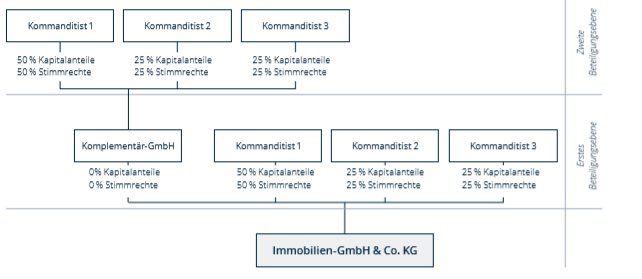 a)b)c)NameGeburtsnameAlle Vornamen (Rufname unterstreichen)GeburtsdatumGeburtsortStraßePLZ WohnortNationalitätTelefonFamilienstand Datum und Ort der Eheschließung Datum und Ort der Eheschließung Datum und Ort der Eheschließung Liegen Wechsel der Staatsangehörigkeit nach Eheschließung vor?
Wenn ja, welcher
Wenn ja, welcher
Wenn ja, welcherBeurkundeter Ehevertrag Angaben des Güterstandes
(Kopie der Checkliste beifügen) 
(Kopie der Checkliste beifügen) 
(Kopie der Checkliste beifügen) Steuer IDE-MailMit der Angabe Ihrer E-Mail-Adresse erklären Sie Ihr Einverständnis dazu, dass Ihnen Entwürfe und sonstiger Schriftverkehr (auch) in elektronischer Form unverschlüsselt übermittelt wird.Mit der Angabe Ihrer E-Mail-Adresse erklären Sie Ihr Einverständnis dazu, dass Ihnen Entwürfe und sonstiger Schriftverkehr (auch) in elektronischer Form unverschlüsselt übermittelt wird.Mit der Angabe Ihrer E-Mail-Adresse erklären Sie Ihr Einverständnis dazu, dass Ihnen Entwürfe und sonstiger Schriftverkehr (auch) in elektronischer Form unverschlüsselt übermittelt wird.Mit der Angabe Ihrer E-Mail-Adresse erklären Sie Ihr Einverständnis dazu, dass Ihnen Entwürfe und sonstiger Schriftverkehr (auch) in elektronischer Form unverschlüsselt übermittelt wird.a)b)c)NameSitzAnschriftStammkapital mit Währung angebenAmtsgerichtHRBHRAa)b)NameGeburtsnameAlle Vornamen (Rufname unterstreichen)GeburtsdatumGeburtsortStraßePLZ WohnortNationalitätTelefonE-Mail Mit der Angabe Ihrer E-Mail-Adresse erklären Sie Ihr Einverständnis dazu, dass Ihnen Entwürfe und sonstiger Schriftverkehr (auch) in elektronischer Form unverschlüsselt übermittelt wird.Mit der Angabe Ihrer E-Mail-Adresse erklären Sie Ihr Einverständnis dazu, dass Ihnen Entwürfe und sonstiger Schriftverkehr (auch) in elektronischer Form unverschlüsselt übermittelt wird.Mit der Angabe Ihrer E-Mail-Adresse erklären Sie Ihr Einverständnis dazu, dass Ihnen Entwürfe und sonstiger Schriftverkehr (auch) in elektronischer Form unverschlüsselt übermittelt wird.Name der GmbHSitz: Geschäftsräume:Stammkapital: Gesellschafter a) Anteile: EUR Gesellschafter b) Anteile: EUR Gesellschafter c) Anteile: EUR Gesellschafter a)Gesellschafter b)Gesellschafter c)a)b)NameGeburtsnameAlle Vornamen (Rufname unterstreichen)GeburtsdatumGeburtsortStraßePLZ WohnortNationalitätTelefonE-Mail Mit der Angabe Ihrer E-Mail-Adresse erklären Sie Ihr Einverständnis dazu, dass Ihnen Entwürfe und sonstiger Schriftverkehr (auch) in elektronischer Form unverschlüsselt übermittelt wird.Mit der Angabe Ihrer E-Mail-Adresse erklären Sie Ihr Einverständnis dazu, dass Ihnen Entwürfe und sonstiger Schriftverkehr (auch) in elektronischer Form unverschlüsselt übermittelt wird.Mit der Angabe Ihrer E-Mail-Adresse erklären Sie Ihr Einverständnis dazu, dass Ihnen Entwürfe und sonstiger Schriftverkehr (auch) in elektronischer Form unverschlüsselt übermittelt wird.Vertretunga)b)NameGeburtsnameAlle Vornamen (Rufname unterstreichen)GeburtsdatumGeburtsortStraßePLZ WohnortNationalitätTelefonE-Mail Mit der Angabe Ihrer E-Mail-Adresse erklären Sie Ihr Einverständnis dazu, dass Ihnen Entwürfe und sonstiger Schriftverkehr (auch) in elektronischer Form unverschlüsselt übermittelt wird.Mit der Angabe Ihrer E-Mail-Adresse erklären Sie Ihr Einverständnis dazu, dass Ihnen Entwürfe und sonstiger Schriftverkehr (auch) in elektronischer Form unverschlüsselt übermittelt wird.Mit der Angabe Ihrer E-Mail-Adresse erklären Sie Ihr Einverständnis dazu, dass Ihnen Entwürfe und sonstiger Schriftverkehr (auch) in elektronischer Form unverschlüsselt übermittelt wird.VertretungVertretung von Grundstücken: Belastung von Grundstücken: Vertretung von Grundstücken: Belastung von Grundstücken: Allgemeine Hinweise:Notarinnen und Notare sind Verpflichtete nach dem Geldwäschegesetz (GwG). Sie müssen deshalb bei bestimmten Geschäften die wirtschaftlich Berechtigten von Gesellschaften feststellen (§ 10 Abs. 1 Nr. 2 GwG). Wirtschaftlich Berechtigte sind alle natürlichen Personen, die unmittelbar oder mittelbar (bei einer mehrstufigen Beteiligungsstruktur) mehr als 25 % der Kapital- oder Stimmanteile innehaben oder auf vergleichbare Weise Kontrolle ausüben (§ 3 Abs. 2 GwG).Die Beteiligten sind verpflichtet, die zur Identifizierung des wirtschaftlichen Berechtigten erforderlichen Informationen und Unterlagen zur Verfügung zu stellen (§ 11 Abs. 6 GwG). Kommen sie dieser Pflicht nicht nach, besteht seit dem 1.1.2020 unter Umständen ein Beurkundungsverbot (§ 10 Abs. 9 Satz 4 GwG).Bei allen deutschen Gesellschaften (außer GbR) ist der Notar seit dem 1.1.2020 zudem grundsätzlich verpflichtet, einen Auszug aus dem Transparenzregister einzuholen. Gleiches gilt bei ausländischen Gesellschaften, die eine Immobilie in Deutschland erwerben wollen; sind diese nicht im Transparenzregister Deutschlands oder eines EU-Mitgliedstaats registriert, muss der Notar die Beurkundung zwingend ablehnen (§ 10 Abs. 9 Satz 4 GwG).Erläuterungen:Vor- und Nachname / Firma des GesellschaftersWohnort / Geschäftsadressedes GesellschaftersKapital-anteilStimm-anteil